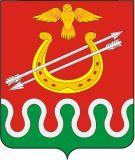 КРАСНОЯРСКИЙ КРАЙБОГОТОЛЬСКИЙ РАЙОННЫЙ СОВЕТ ДЕПУТАТОВг. БОГОТОЛРЕШЕНИЕ12 декабря 2018 года								№ 26-191О ВНЕСЕНИИ ИЗМЕНЕНИЙ В РЕШЕНИЕ РАЙОННОГО СОВЕТА ДЕПУТАТОВ ОТ 15.06.2015 № 44-287 «ОБ УТВЕРЖДЕНИИ  ПОЛОЖЕНИЯ О ПОРЯДКЕ ПРОВЕДЕНИЯ КОНКУРСА ПО ОТБОРУ КАНДИДАТОВ НА ДОЛЖНОСТЬ ГЛАВЫ БОГОТОЛЬСКОГО РАЙОНА КРАСНОЯРСКОГО КРАЯ» В соответствии со статьей 36 Федерального закона от 06.10.2003 № 131-ФЗ «Об общих принципах организации местного самоуправления в Российской Федерации», руководствуясь статьями 21, 25 Устава Боготольского района Красноярского края, Боготольский районный Совет депутатов РЕШИЛ:1. Внести в Решение районного Совета депутатов от 15.06.2015 № 44-287 «Об утверждении  Положения о порядке проведения конкурса по отбору кандидатов на должность главы Боготольского района Красноярского края» следующие изменения:1.1. в наименовании и пункте 1 Решения, наименовании Приложения к Решению, пунктах 1.1, 1.2, 2.1 Положения, по тексту Приложений № 1, № 2, № 3 к Положению слова «конкурс по отбору кандидатов» заменить словами «конкурс по отбору кандидатур».2. Контроль за исполнением Решения возложить на постоянную комиссию по законодательству, местному самоуправлению и социальным вопросам (Председатель - Н.Б. Петрова).3. Опубликовать настоящее Решение в периодическом печатном издании «Официальный вестник Боготольского района» и разместить на официальном сайте Боготольского района в сети Интернет  www.bogotol-r.ru.4. Решение вступает в силу в день, следующий за днем его официального опубликования.Председатель Боготольскогорайонного Совета депутатовГлава Боготольского района______________ Р.Р. Бикбаев_______________ А.В. Белов